ANEXO I DO EDITAL 03/2022 – PPGMV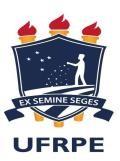 UNIVERSIDADE FEDERAL RURAL DE PERNAMBUCOPRÓ-REITORIA DE PÓS-GRADUAÇÃOPROGRAMA DE PÓS-GRADUAÇÃO EM MEDICINA VETERINÁRIARua Dom Manoel de Medeiros, s/n – Dois Irmãos – Recife, PE, CEP 52.171-900 Site: www.pgvet.ufrpe.br/ E-mail: coordenacao.pgv@ufrpe.brDECLARAÇÃO DE AUTENTICIDADE E DE VERACIDADE DOCUMENTALEu,	, portador do RG 	 expedido pelo órgão		, e do CPF		, declaro, sob as penas da lei, que as informações constantes no currículo Lattes aqui apresentado para avaliação no processo de Credenciamento Docente, regido pelo Edital nº 03/2022-PPGMV e suas retificações,  são integralmente verídicas, estando ciente que, se falsas forem, incorrerei nas penas do crime dos Art. 298 (falsificação de documento particular) e Art. 299 (falsidade ideológica), ambos do Código Penal, além das penalidades previstas no Edital.Recife (PE),	de	                       de 2022.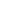 Assinatura do Docente